ҠАРАР                                                                                      РЕШЕНИЕ15 октябрь 2020й.                                    №51                                   15 октября 2020г. О публичных слушаниях по проекту решения Совета сельского поселения  Аксеновский  сельсовет муниципального района Альшеевский район                    Республики Башкортостан           В соответствии со статьей 28 Федерального закона «Об общих принципах организации местного самоуправления в Российской Федерации», Уставом сельского поселения Аксеновский сельсовет муниципального района Альшеевский район Республики Башкортостан, Совет сельского поселения Аксеновский сельсовет муниципального района Альшеевский район  Республики Башкортостан решил:1. Провести публичные слушания по проекту решения Совета сельского поселения Аксеновский сельсовет муниципального района Альшеевский район  Республики Башкортостан «О внесении изменений и дополнений в Устав сельского поселения Аксеновский сельсовет муниципального района Альшеевский район Республики Башкортостан» 30 октября  2020 года  в 15-00 часов в здании Аксеновского сельсовета 2. Организацию и проведение публичных слушаний по проекту решения Совета сельского поселения Аксеновский сельсовет муниципального района Альшеевский район Республики Башкортостан возложить на Комиссию Совета.3. Установить, что письменные предложения жителей сельского поселения Аксеновский сельсовет муниципального района Альшеевский район  Республики Башкортостан по проекту решения Совета, указанному в пункте 1 настоящего решения, направляются в Совет сельского поселения Аксеновский сельсовет муниципального района Альшеевский район  Республики Башкортостан по адресу: с.Аксеново, ул. Советская, 14, в период со дня обнародования настоящего Решения до 29 октября 2020 года.4. Обнародовать  настоящее Решение в здании администрации сельского поселения Аксеновский  сельсовет муниципального района Альшеевский район Республики Башкортостан на информационном стенде и разместить на официальном сайте   сельского    поселения.                                                                                                                                 5. Контроль исполнения решения возложить на постоянную комиссию по социально-гуманитарным вопросам.            Глава сельского поселения                                                  Д.А.СидоровБашҡортостан РеспубликаһыӘлшəй районы муниципаль районының Аксенов ауыл советы ауыл билəмəһе Хакимиəте452130, Аксенов ауылы, Совет  урамы , 14 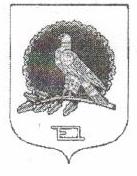 Республика Башкортостан                  СОВЕТ сельского           поселения Аксеновский сельсоветмуниципального района Альшеевский район 452130, с. Аксеново, ул.Советская, 14